Springfield Primary Academy						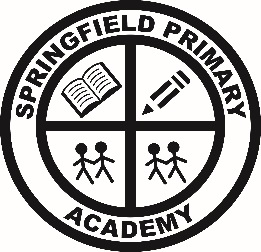 Springwood Crescent, Grimsby, N E Lincolnshire, DN33 3HG                                         Tel: 01472 230260 Email: adminmanager@springfieldprimaryschool.co.ukWebsite: www.springfieldprimaryacademy.netPrincipal: Mr A WillettCare, Collaboration, Challenge______________________________________________________________________________________________________ 9th September 2022Dear Parents and Carers, Your children have settled well into their new classes and are beginning to become familiar with their classroom, trays and cloakroom. They all have a tray in the classroom to put their personal belongings in and are encouraged to put their cardigans or jumpers in here too. Our first Topic is ‘My World’, in which we will be learning about our school, our families, our town and our community. We use Class Dojo to keep you updated with our learning and send links to our school blog so that you can see photographs of what we have been getting up to. This will hopefully help you to talk to your child about what they have been doing and also help to extend their learning at home. Please check your emails for you dojo invitation.Book bagPlease bring your child’s book bag to school on a Tuesday. This gives us chance to look at any homework, sound books, word lists or reading books. We will send them home every Thursday. This gives you four days before having to send it back. If they do not come in on a Tuesday, we cannot guarantee your child’s book bag will be looked at that week. Reading booksThe children will bring home a reading book every Thursday. Please return this in their book bag on a Tuesday. They also bring home a reading record. Please fill in the date, title and write a comment about how they got on. Any comment at all is really helpful. PEBoth classes have their PE lesson on a Friday, but we will not be getting changed into our PE kit until later in the term. Lucy from LC Fitness and Dance visits us every Thursday and takes the children to work on their physical development through music and movement. They only remove their shoes and socks for this session. DrinksYou may wish to provide your child with a water bottle; however, this is not essential as milk and water are available throughout the day. AssemblyThe rest of the school attend a daily assembly. We do not feel it is essential for the reception children to attend this daily. We will join the rest of the school when we feel ready, but may attend any special assemblies. If you have any questions at all, please do not hesitate to ask a member of staff. Thank you.Yours truly,Mrs Storr, Mrs Nicklin and Mrs Carrington